Presseinformation»Zurück im Zorn« von Christoph HeidenMeßkirch, Februar 2020Zerbrochene Existenzen und ein Dorf am Abgrund
Neuer Thriller des Berliner Autors Christoph HeidenEine 500-Seelen-Gemeinde, auf dem ein Schicksal lastet und eine Brandnacht, die vergessen werden soll. Im neuen Thriller »Zurück im Zorn« von Christoph Heiden wird das brandenburgische Dorf Gollwitz zum Schauplatz eines alten Verbrechens, das auch 20 Jahre später noch reichlich Fragen aufwirft. Erst die Rückkehr der einzigen Überlebenden und die Entlassung des Täters aus der Psychiatrie zwingen die Einheimischen, sich mit dieser Tragödie erneut auseinander zu setzen. Hinter der scheinbar gesühnten Tat verbirgt sich nämlich ein Sumpf aus verborgenen Sehnsüchten, Neid und falscher Liebe. Dabei zeichnet der Autor ein präzises Bild einer Gemeinde, die in ihrer Abgeschiedenheit geschlossen zusammenhält und sich mit allen Mitteln gegen das drohende Vergessen wehrt.Zum BuchGollwitz. Brandenburg. Im Winter 1995 tötet ein Feuer beinahe eine ganze Familie. Die einzige Überlebende ist die zwölfjährige Anna Majakowski. 20 Jahre später erhält Anna mysteriöse Drohbriefe, denen sie in ihrem Heimatdorf nachspüren will. Doch Gollwitz heißt sie nicht willkommen, denn die Erinnerung an damals steht dem erhofften Aufschwung im Weg. Nur Willy Urban, Polizist im Ruhestand, kann die Vergangenheit nicht ruhen lassen. Mit ihm begibt sich Anna auf eine Reise, die sie immer tiefer in eine Welt aus Obsessionen und Gewalt zieht …Der AutorChristoph Heiden ist in Berlin-Lichtenberg geboren. Er verpasste es, einen ordentlichen Abschluss zu machen, und arbeitete in verschiedenen Aushilfsjobs – Küchenkraft, Baumpfleger, in einer Videothek, im Tierpark, als Kanu-Verleiher, zuletzt in der Holzwerkstatt eines Jugendklubs. Neben Kriminalromanen schrieb er das Theaterstück »Vergraben«, das in Weimar aufgeführt wurde, und adaptierte Safran Foers »Tiere essen« für die Bühne. Christoph Heiden lebt noch immer in Lichtenberg und schreibt unbeirrt weiter.Webseite: christophheiden.comInstagram: instagram.com/christoph_heidenZurück im ZornChristoph Heiden344 SeitenEUR 15,00 [D] / EUR 15,50 [A]ISBN 978-3-8392-2644-5Erscheinungstermin: 12. Februar 2019 Kontaktadresse: 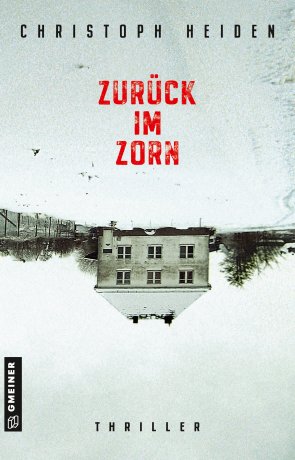 Gmeiner-Verlag GmbH Petra WendlerIm Ehnried 588605 MeßkirchTelefon: 07575/2095-153Fax: 07575/2095-29petra.wendler@gmeiner-verlag.dewww.gmeiner-verlag.de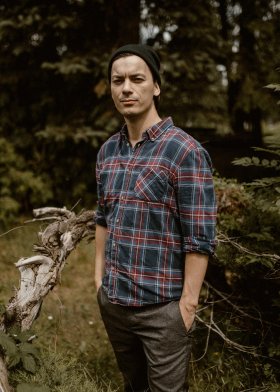 Anforderung von Rezensionsexemplaren:Christoph Heiden »Zurück im Zorn«, ISBN 978-3-8392-2644-5Absender:RedaktionAnsprechpartnerStraße									        © Take a Pic[k]Land-PLZ OrtTelefon / TelefaxE-Mail